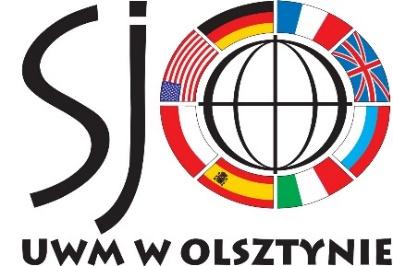 Drodzy Studenci,gorąco zachęcamy do wypełnianiaANKIETYdotyczącej jakości realizacji zajęć dydaktycznych, która będzie dostępna w USOSweb 
(indywidualne konto studenta) w dniach 27 stycznia – 6 marca 2022 rokuDrodzy Studenci,Wasze opinie to cenne źródło informacji o stopniu zadowolenia z zajęć, 
o szczególnie cenionych nauczycielach, ale też o tym, co Waszym zdaniem należy poprawić lub zmienić. Pamiętajcie, że tylko wysoki odsetek odpowiedzi daje szansę na stworzenie wiarygodnego obrazu Waszych potrzeb.